Юная поэтесса из Республики Алтай написала стихотворение о Всероссийской переписи населения  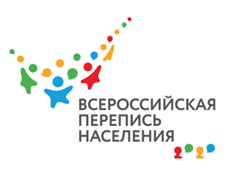 Молодое дарование  Арина Гуляева учится в 9 классе Кызыл-Озекской средней школы Республики Алтай. Несмотря на возраст, она является уже автором  целого поэтического сборника. Юная поэтесса пишет на разные темы: о Родине, о природе, искусстве. В некоторых стихах звучат актуальные вопросы современности.  Одно из своих стихотворений, Арина посвятила Всероссийской переписи населения и назвала его «Создаём будущее». «- Сколько нас живёт в России?Кто поможет дать ответ?-Я про перепись спросилаВ сети умной – Интернет!- А событие случитсяУже скоро, в октябре.Переписчик постучитсяС синей сумкой на ремне.На портале ГосуслугиМожно запись Вам создать,В МФЦ зайдите с другомБланк специальный заполнять.А цыплёнок ВиПиН новыйТалисман для ВПН –Всё для нас теперь готовоИзбежим любых проблем!А девиз у нас такой,Он опора для грядущего,Лаконичный и простой:«Мы СОЗДАЁМ БУДУЩЕЕ!»А если ты ещё ребёнок,То  это и касается тебя:В России каждый важен, очень дорог,Твои родители, твой дом, твоя семья!Сознательность – опора на успех!А без неё усилия напрасны:Ведь ВПН важна для нас, для всех –Халатность, безразличие опасны!Статистика кампании важна!Россия сосчитает свой народ!Нам для развития страны она нужна,С собою в будущее перепись зовёт!»  Алтайкрайстат#перепись  #ВПН2020  #переписьнаселения  #перепись2021 #непотерятьчеловека 